Общешкольное мероприятие«Последний звонок»МБОУ Щедровсвкая ООШ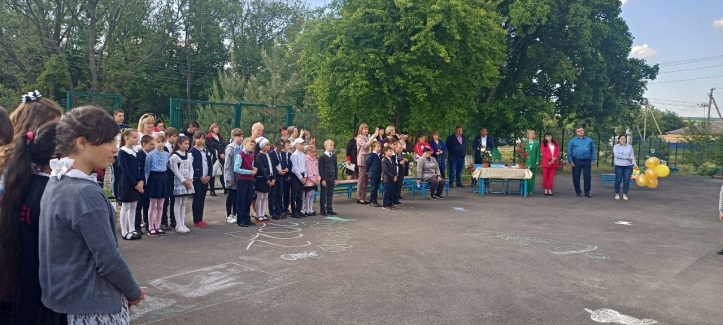 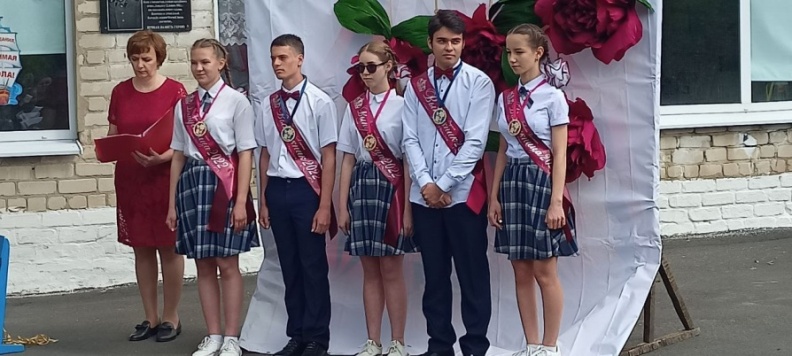 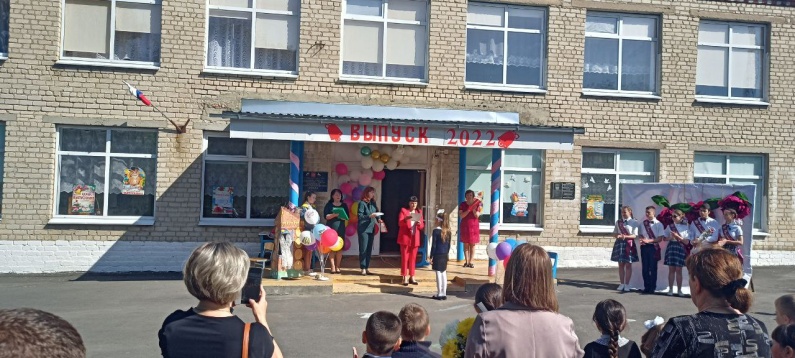 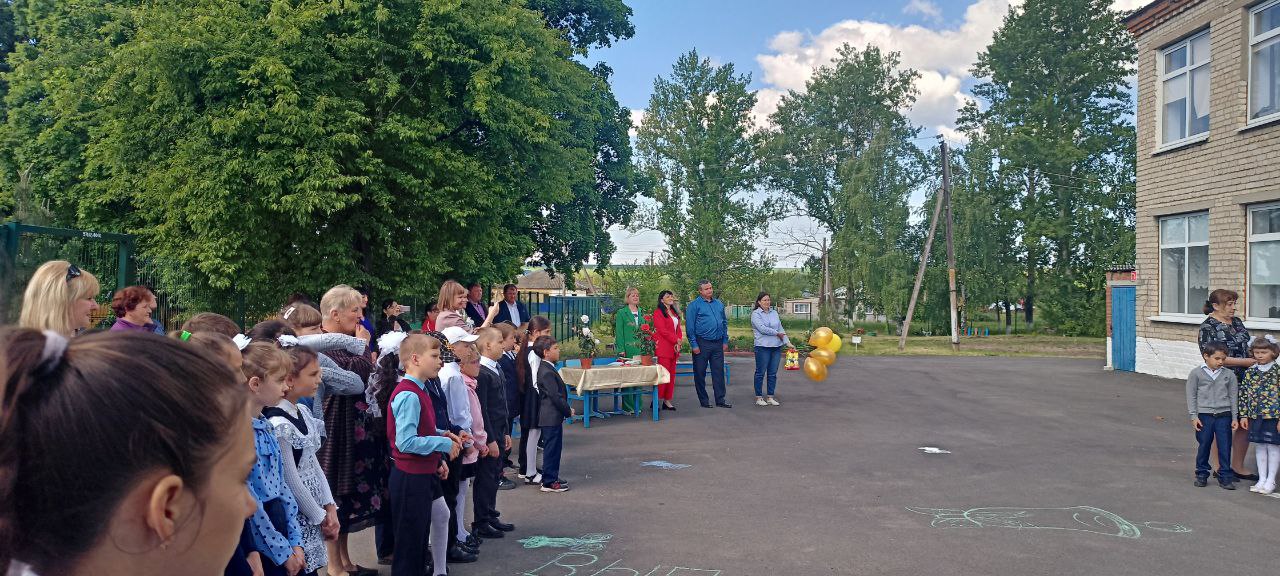 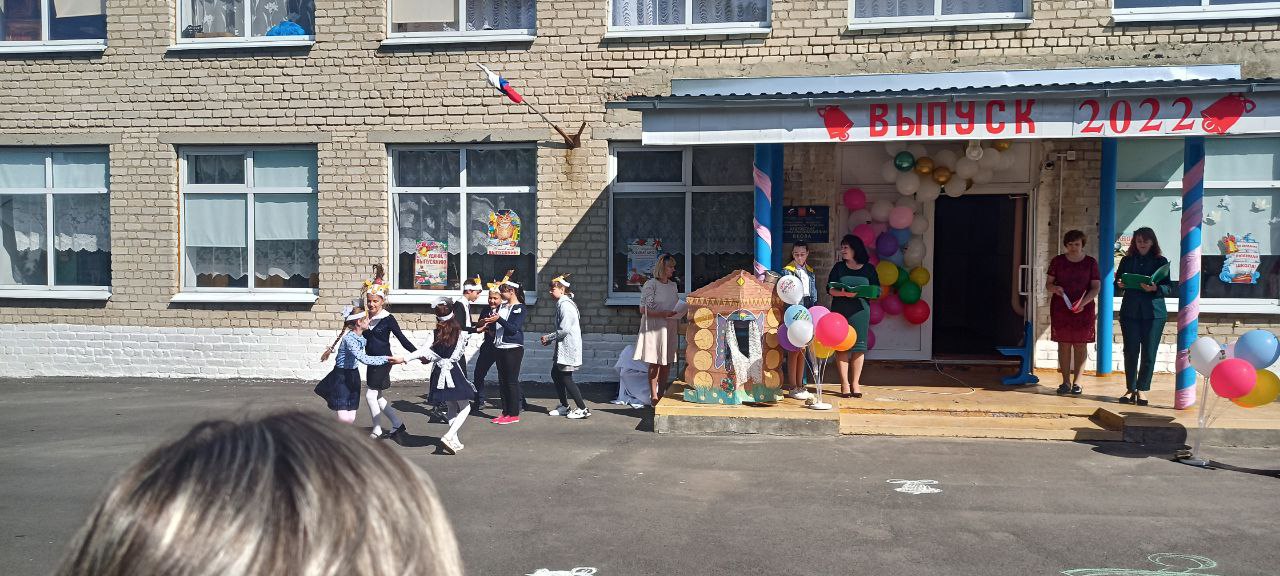 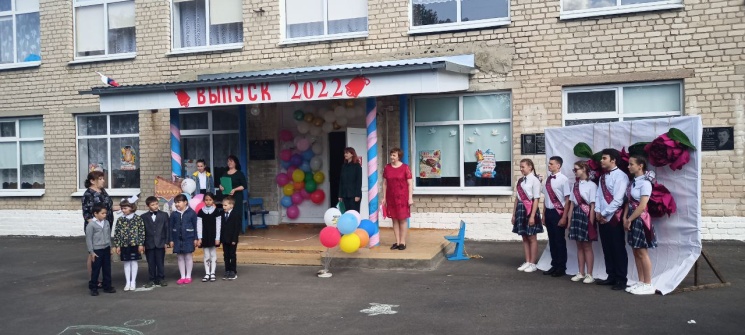 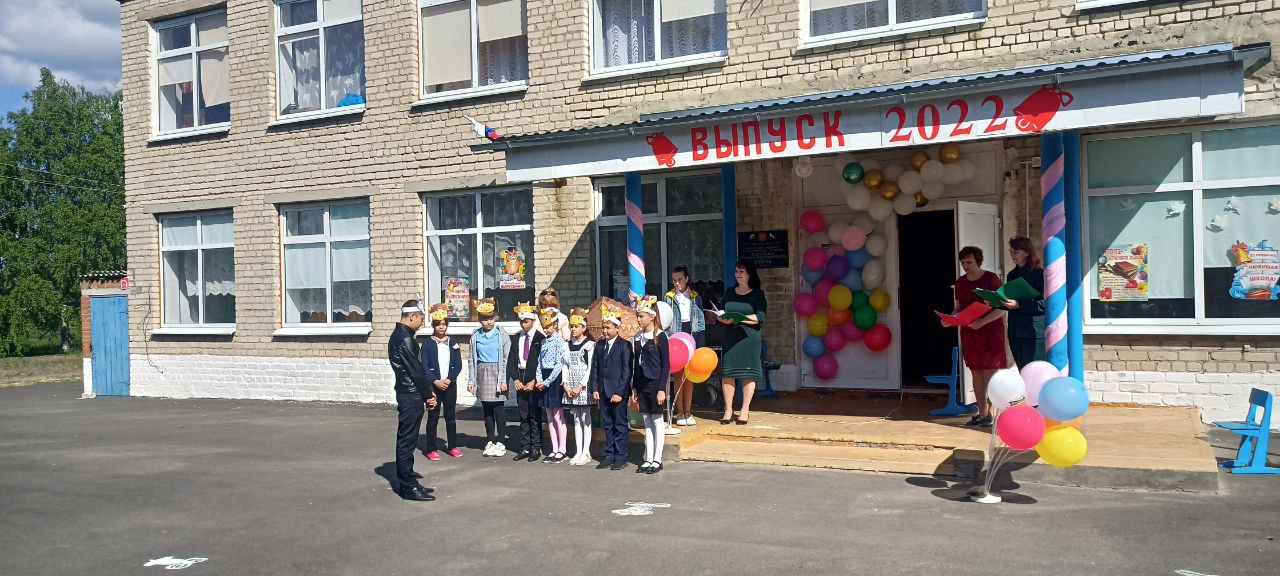 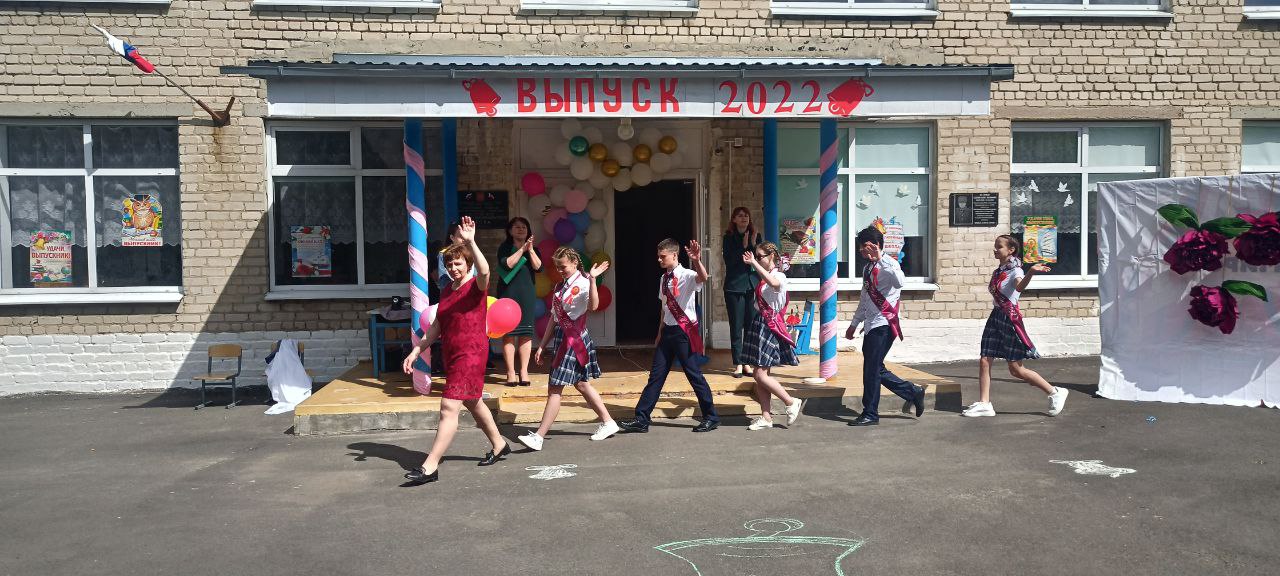 Место проведения : МБОУ Щедровская ООШДата: 23.05.2022г.Подготовил классный руководитель 9 класса: Деточкина А.А.Участники: учителя, обучающие школыВнеклассное мероприятие в 6 классеТема проведения: «Мы за безопасный мир»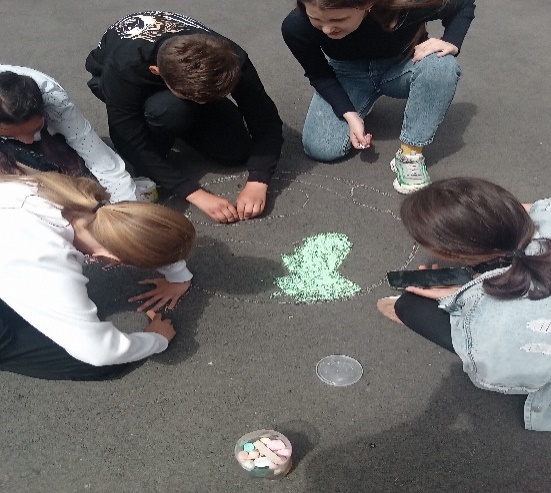 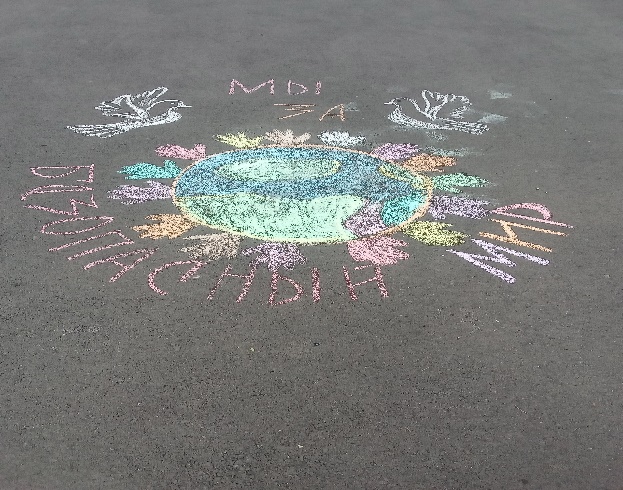 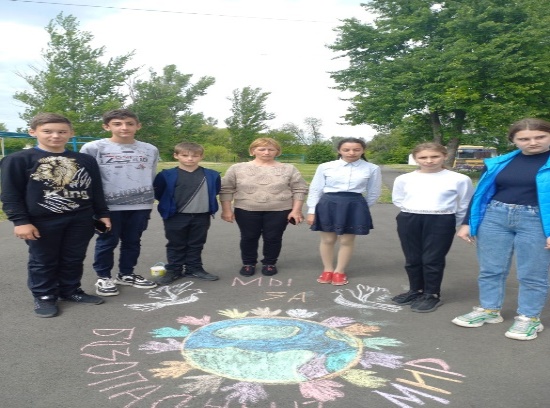 Участники мероприятия: 6 классДата проведения :25.05.22г.Место проведения: МБОУ Щедровская ООШКлассный руководитель : Украинская Е.Н.